БИЛТЕН 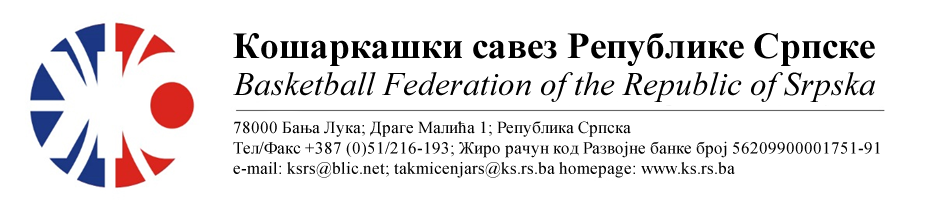 ПРВЕНСТВО РС ЗА МЛАЂЕ КАТЕГОРИЈЕТакмичарска сезона 2022/2023ПИОНИРКЕ½ финале ТАБЕЛА :* УТ – Број одиграних утакмица, ПОБ – Број остварених побједа, ПОР – Број пораза, КПО – Бројпостигнутих поена, КПР – Број примљених поена, КР – Кош разлика, БОД – Број Бодова.ОДЛУКЕ :Све одигране утакмице региструју се постигнутим резултатом.ОСТАЛА САОПШТЕЊА :Изречене новчане казне уплатити одмах, а најкасније у року од 5 (пет) дана од правоснажности одлука (Тачка 11.5. Пропозиција такмичења).Пласман на финални турнир обезбиједили су ЖКК Леотар 03 и КК Руки.Комесар турнира                                                                      Комесар за такмичење             Ковачевић Сретен					                         Миодраг ИвановићБрој утакмице:
01.ЖКК ЛЕОТАР 03КК ЛАВОВИКК ЛАВОВИ64643939Број утакмице:
01.Резултат по четвртинама:(12:09, 14:16, 25:06, 13:08)(12:09, 14:16, 25:06, 13:08)(12:09, 14:16, 25:06, 13:08)(12:09, 14:16, 25:06, 13:08)(12:09, 14:16, 25:06, 13:08)(12:09, 14:16, 25:06, 13:08)Делегат: Бодирога М.Делегат: Бодирога М.Делегат: Бодирога М.Делегат: Бодирога М.Делегат: Бодирога М.Делегат: Бодирога М.Делегат: Бодирога М.Судије: Мишељић М., Ратковић Н.Судије: Мишељић М., Ратковић Н.Судије: Мишељић М., Ратковић Н.Судије: Мишељић М., Ратковић Н.Судије: Мишељић М., Ратковић Н.Судије: Мишељић М., Ратковић Н.Судије: Мишељић М., Ратковић Н.ПРИМЈЕДБЕ:Без примједбиПРИМЈЕДБЕ:Без примједбиПРИМЈЕДБЕ:Без примједбиПРИМЈЕДБЕ:Без примједбиПРИМЈЕДБЕ:Без примједбиПРИМЈЕДБЕ:Без примједбиПРИМЈЕДБЕ:Без примједбиБрој утакмице:
02.КК ЛАВОВИОКК ИГМАН-ИСТ.ИЛИЏАОКК ИГМАН-ИСТ.ИЛИЏА71715555Број утакмице:
02.Резултат по четвртинама:(20:17, 16:11, 16:05, 19:22)(20:17, 16:11, 16:05, 19:22)(20:17, 16:11, 16:05, 19:22)(20:17, 16:11, 16:05, 19:22)(20:17, 16:11, 16:05, 19:22)(20:17, 16:11, 16:05, 19:22)Делегат: Бодирога М.Делегат: Бодирога М.Делегат: Бодирога М.Делегат: Бодирога М.Делегат: Бодирога М.Делегат: Бодирога М.Делегат: Бодирога М.Судије: Мишељић М., Николић Р.Судије: Мишељић М., Николић Р.Судије: Мишељић М., Николић Р.Судије: Мишељић М., Николић Р.Судије: Мишељић М., Николић Р.Судије: Мишељић М., Николић Р.Судије: Мишељић М., Николић Р.ПРИМЈЕДБА:Без примједбиПРИМЈЕДБА:Без примједбиПРИМЈЕДБА:Без примједбиПРИМЈЕДБА:Без примједбиПРИМЈЕДБА:Без примједбиПРИМЈЕДБА:Без примједбиПРИМЈЕДБА:Без примједбиБрој утакмице:
03.КК РУКИКК ЛАВОВИКК ЛАВОВИ67674747Број утакмице:
03.Резултат по четвртинама:(12:21, 17:06, 23:06, 15:14)(12:21, 17:06, 23:06, 15:14)(12:21, 17:06, 23:06, 15:14)(12:21, 17:06, 23:06, 15:14)(12:21, 17:06, 23:06, 15:14)(12:21, 17:06, 23:06, 15:14)Делегат: Бодирога М.Делегат: Бодирога М.Делегат: Бодирога М.Делегат: Бодирога М.Делегат: Бодирога М.Делегат: Бодирога М.Делегат: Бодирога М.Судије: Комар Д., Ратковић Н.Судије: Комар Д., Ратковић Н.Судије: Комар Д., Ратковић Н.Судије: Комар Д., Ратковић Н.Судије: Комар Д., Ратковић Н.Судије: Комар Д., Ратковић Н.Судије: Комар Д., Ратковић Н.ПРИМЈЕДБЕ:Без примједбиПРИМЈЕДБЕ:Без примједбиПРИМЈЕДБЕ:Без примједбиПРИМЈЕДБЕ:Без примједбиПРИМЈЕДБЕ:Без примједбиПРИМЈЕДБЕ:Без примједбиПРИМЈЕДБЕ:Без примједбиБрој утакмице:
04.ОКК ИГМАН-ИСТ.ИЛИЏАЖКК ЛЕОТАР 03ЖКК ЛЕОТАР 0333338080Број утакмице:
04.Резултат по четвртинама:(08:25, 10:10, 07:19, 08:26)(08:25, 10:10, 07:19, 08:26)(08:25, 10:10, 07:19, 08:26)(08:25, 10:10, 07:19, 08:26)(08:25, 10:10, 07:19, 08:26)(08:25, 10:10, 07:19, 08:26)Делегат: Вујовић М.Делегат: Вујовић М.Делегат: Вујовић М.Делегат: Вујовић М.Делегат: Вујовић М.Делегат: Вујовић М.Делегат: Вујовић М.Судије: Мишељић М., Комар Д.Судије: Мишељић М., Комар Д.Судије: Мишељић М., Комар Д.Судије: Мишељић М., Комар Д.Судије: Мишељић М., Комар Д.Судије: Мишељић М., Комар Д.Судије: Мишељић М., Комар Д.ПРИМЈЕДБЕ:Без примједбиПРИМЈЕДБЕ:Без примједбиПРИМЈЕДБЕ:Без примједбиПРИМЈЕДБЕ:Без примједбиПРИМЈЕДБЕ:Без примједбиПРИМЈЕДБЕ:Без примједбиПРИМЈЕДБЕ:Без примједбиБрој утакмице:05.КК РУКИОКК ИГМАН-ИСТ.ИЛИЏАОКК ИГМАН-ИСТ.ИЛИЏА52524040Број утакмице:05.Резултат по четвртинама:(18:06, 09:18, 12:11, 13:05)(18:06, 09:18, 12:11, 13:05)(18:06, 09:18, 12:11, 13:05)(18:06, 09:18, 12:11, 13:05)(18:06, 09:18, 12:11, 13:05)(18:06, 09:18, 12:11, 13:05)Делегат: Ковачевић С.Делегат: Ковачевић С.Делегат: Ковачевић С.Делегат: Ковачевић С.Делегат: Ковачевић С.Делегат: Ковачевић С.Делегат: Ковачевић С.Судије: Ковачевић М., Николић Р.Судије: Ковачевић М., Николић Р.Судије: Ковачевић М., Николић Р.Судије: Ковачевић М., Николић Р.Судије: Ковачевић М., Николић Р.Судије: Ковачевић М., Николић Р.Судије: Ковачевић М., Николић Р.ПРИМЈЕДБЕ:Без примједбиПРИМЈЕДБЕ:Без примједбиПРИМЈЕДБЕ:Без примједбиПРИМЈЕДБЕ:Без примједбиПРИМЈЕДБЕ:Без примједбиПРИМЈЕДБЕ:Без примједбиПРИМЈЕДБЕ:Без примједбиБрој утакмице:06.ЖКК ЛЕОТАР 03ЖКК ЛЕОТАР 03КК РУКИКК РУКИ656557Број утакмице:06.Резултат по четвртинама:Резултат по четвртинама:(14:12, 14:19, 23:13, 14:13)(14:12, 14:19, 23:13, 14:13)(14:12, 14:19, 23:13, 14:13)(14:12, 14:19, 23:13, 14:13)(14:12, 14:19, 23:13, 14:13)Делегат: Ковачевић С.Делегат: Ковачевић С.Делегат: Ковачевић С.Делегат: Ковачевић С.Делегат: Ковачевић С.Делегат: Ковачевић С.Делегат: Ковачевић С.Судије: Ковачевић М., Николић Р.Судије: Ковачевић М., Николић Р.Судије: Ковачевић М., Николић Р.Судије: Ковачевић М., Николић Р.Судије: Ковачевић М., Николић Р.Судије: Ковачевић М., Николић Р.Судије: Ковачевић М., Николић Р.ПРИМЈЕДБЕ:Без примједбиПРИМЈЕДБЕ:Без примједбиПРИМЈЕДБЕ:Без примједбиПРИМЈЕДБЕ:Без примједбиПРИМЈЕДБЕ:Без примједбиПРИМЈЕДБЕ:Без примједбиПРИМЈЕДБЕ:Без примједбиЕКИПАУТПОБПОРКПОКПРКРБОД1ЖКК ЛЕОТАР 03330209129+8062КК РУКИ321176152+2453КК ЛАВОВИ312157186-2944ОКК ИГМАН-ИСТ.ИЛИЏА303128203-753